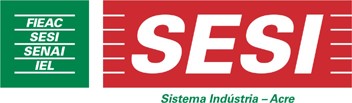 PROCESSO DE SELEÇÃO- SESI –DR/Cruzeiro do Sul-ACNº 02/2019- 18/06/2019ANEXO III: Análise CurricularÉ indispensável o preenchimento correto e legível de todos os campos desta ficha de inscrição. Na ausência de quaisquer dados solicitados abaixo, a ficha será excluída.DADOS DO CANDIDATOAssinatura do CandidatoRECIBOVia CandidatoITEMCARGO/ESPECIALIDADE01Coordenador Pedagógico02Técnico de Segurança do Trabalho03EnfermeiroNome Completo:Data de Nascimento: 	/	/	Endereço:Endereço:Endereço:Endereço:Endereço:Bairro:Cidade:UF:CEP:CEP:Telfone Fixo:Telefone Celular:E-mail:E-mail:E-mail:E-mail:E-mail:Nome do candidato:Data do Recebimento: 	/	/	Assinatura do recebedor e carimbo: